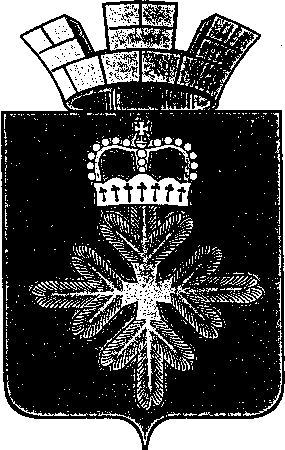 ПОСТАНОВЛЕНИЕ АДМИНИСТРАЦИИ ГОРОДСКОГО ОКРУГА ПЕЛЫМот 11.09.2017 № 280п.Пелым Об утверждении Порядка проведения  общественного обсуждения проекта  муниципальной программы «Формирование современной комфортной городской среды на 2018-2022 годы»В соответствии со статьей 24 Федеральным законом от 21.07.2014 № 212-ФЗ  «Об основах общественного контроля в Российской Федерации», статьей 13 Федерального закона от 28.06.2014 № 172-ФЗ «О стратегическом планировании в Российской Федерации», Законом Свердловской области от 15.06.2015 № 45-ОЗ «О стратегическом планировании в Российской Федерации, осуществляемом на территории Свердловской области», постановлением Правительства Российской Федерации от 10.02.17  № 169 «Об утверждении Правил предоставления и распределения субсидий из федерального бюджета бюджетам субъектов Российской Федерации на поддержку государственных программ субъектов Российской Федерации   и муниципальных программ формирования современной городской среды», руководствуясь Уставом городского округа Пелым,   администрация городского округа ПелымПОСТАНОВЛЯЕТ:1.Утвердить Порядок общественного обсуждения проекта муниципальной программы «Формирование современной комфортной городской среды на 2018-2022 годы» (прилагается).2.Настоящее постановление опубликовать  в информационной газете «Пелымский вестник» и разместить на официальном сайте городского округа Пелым в информационно-телекоммуникационной сети «Интернет».3.Контроль за исполнением настоящего постановления возложить на заместителя главы администрации городского округа Пелым Т.Н. Баландину.Глава городского округа Пелым                                                               Ш.Т.Алиев                                                                                  УТВЕРЖДЕН                                                                                   постановлением администрации                                                                                  городского округа Пелым                                                                                  от 11.09.2017 № 280Порядокпроведения общественного обсуждения проекта муниципальной программы  «Формирование современной комфортной городской среды на 2018-2022 годы»  1. Настоящий Порядок определяет форму проведения, последовательность действий, сроки проведения общественного обсуждения проекта муниципальной программы «Формирование современной комфортной городской среды на 2018-2022 годы»   (далее - проект муниципальной программы).2. Для целей настоящего Порядка под общественным обсуждением понимается участие населения в осуществлении местного самоуправления на территории городского округа Пелым в форме участия в процессе обсуждения проекта муниципальной программы.3. Общественное обсуждение проекта муниципальной программы проводится в целях выявления и учета общественного мнения по теме, вопросам и проблемам, на решение которых будет направлен проект муниципальной программы; оценки предложений заинтересованных лиц.4. В целях организации общественного обсуждения проекта муниципальной программы, оценки предложений заинтересованных лиц к проекту программы, поступивших в рамках общественного обсуждения, контроля и координации реализации муниципальной программы создается общественная комиссия по реализации муниципальной программы  «Формирование комфортной городской среды на 2018-2022 годы»  (далее - общественная комиссия) из числа представителей органов местного самоуправления, политических партий и движений, общественных организаций, иных лиц. Состав и Положение о работе общественной комиссии утверждается постановлением администрации городского округа Пелым.5. Общественное обсуждение проекта муниципальной программы проводится в течение 30 календарных дней со дня размещения на официальном сайте городского округа Пелым в информационно-телекоммуникационной сети "Интернет" (далее - официальный сайт) текста проекта муниципальной программы, информации о сроках общественного обсуждения проекта муниципальной программы и сроках приема предложений по проекту муниципальной программы и способах их предоставления.6. Предложения направляются в общественную комиссию в письменном виде по форме согласно приложению 1 к настоящему Порядку на бумажном носителе по адресу: 624582, Свердловская область, п. Пелым, ул. Карла Маркса, 5 (с понедельника по четверг с 08-00 до 12-00 и с 13-00 до 17-00, в пятницу с 08-00 до 12-00 и с 13-00 до 16-00), либо в форме электронного документа по электронному адресу zotdel@mail.ru.По желанию гражданина, внесшего предложение к проекту муниципальной программы, им может быть представлено также письменное обоснование соответствующего предложения.7. Общественная комиссия еженедельно размещает на официальном сайте отчет о ходе обсуждения проекта муниципальной программы, количестве поступивших предложений к проекту муниципальной программы.8. Общественная комиссия осуществляет оценку предложений заинтересованных лиц к проекту муниципальной программы на заседаниях комиссии. Результаты оценки предложений заинтересованных лиц отражаются в протоколах заседаний общественной комиссии.9. Не подлежат рассмотрению предложения:1) в которых не указаны фамилия, имя, отчество (последнее - при наличии) участника общественного обсуждения проекта муниципальной программы;2) не поддающиеся прочтению;3) экстремистской направленности;4) содержащие нецензурные либо оскорбительные выражения;5) поступившие по истечении установленного срока проведения общественного обсуждения проекта муниципальной программы.10. Не поступление предложений по проекту муниципальной программы в установленный срок, отведённый для общественного обсуждения проекта Программы, не является препятствием для её утверждения.11. Не позднее 7 рабочих дней после истечения срока общественного обсуждения проекта муниципальной программы общественной комиссией оформляется итоговый протокол проведения общественного обсуждения проекта муниципальной программы (далее - итоговый протокол) по форме согласно приложению 2 к настоящему Порядку. Итоговый протокол подписывается председателем общественной комиссии или лицом, его замещающим, и секретарем. В итоговом протоколе указывается содержание всех поступивших в ходе общественных обсуждений предложений участников общественного обсуждения, а также результаты рассмотрения указанных предложений и рекомендации по изменению проекта муниципальной программы.12. Итоговый протокол в течение 2 рабочих дней после его подписания размещается на официальном сайте.13. Проект муниципальной программы дорабатывается с учетом предложений, содержащихся в итоговом протоколе, и утверждается постановлением администрации городского округа Пелым.Приложение 1к Порядку проведения общественногообсуждения проекта муниципальнойпрограммы  «Формирование современной комфортной  городской среды на 2018-2022 годы»Предложения (замечания) общественного обсужденияк проекту муниципальной программы  «Формирование современной комфортной городской среды на 2018-2022 годы»* По желанию гражданина, внесшего предложения и замечания к проекту муниципальной программы, им может быть представлено также письменное обоснование соответствующих предложений и замечаний.Приложение 2к Порядку  проведения общественного обсуждения проекта муниципальной программы «Формирование комфортной современной городской среды на 2018-2022 годы»Протоколзаседания общественной комиссии  о результатах  общественного обсуждения проекта муниципальной программы «Формирование современной комфортной городской среды на 2018-2022 годы»п.Пелым                                                                            «_____»________ 20___г.Присутствовали:Повестка заседания:Обсуждение проекта муниципальной программы «Формирование современной комфортной городской среды на 2018-2022 годы»В период с   ___________________       по___________________________ в администрацию городского округа Пелым поступили и рассмотрены следующие предложения к проекту муниципальной программы  «Формирование современной комфортной городской среды на 2018-2022 годы»:Председатель комиссии_____________________________Секретарь комиссии________________________________N п/пОтправитель (Ф.И.О., адрес, телефон, адрес электронной почты внесшего предложения (замечания))Текст проекта муниципальной программы, в отношении которого выносятся предложения (замечания)Текст предложения (замечания)Текст проекта муниципальной программы с учетом вносимых предложений (замечаний)N п/пФ.И.О лица, внесшего предложениеСодержание предложенияИнформация о  принятии/отклонении предложенияПричины отклонения предложений